Lettre de MotivationPROJET: “ERASMUS+ ANCI SARDEGNA”N° 2023-1-IT01-KA121-VET-000120887 - CUP C24C22001070006Remplissez le formulaire dactylographiéEXPLIQUEZ LES RAISONS DE VOTRE INTÉRÊT POUR LE PROJET “ACCREDITAMENTO - ANCI SARDEGNA” ET SPÉCIFIEZ VOTRE INTÉRÊT À RÉALISER DES ACTIVITÉS PARTICULIÈRES POUR LESQUELLES VOUS AVEZ DES TITRES, DES CONNAISSANCES ET DES COMPÉTENCES :(Lieu et date)												Signature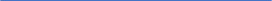 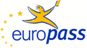 Curriculum Vitae EuropassCurriculum Vitae EuropassJoignez une photographie. Biffer la mention inutile (voir instructions) Joignez une photographie. Biffer la mention inutile (voir instructions) Joignez une photographie. Biffer la mention inutile (voir instructions) Joignez une photographie. Biffer la mention inutile (voir instructions) Joignez une photographie. Biffer la mention inutile (voir instructions) Joignez une photographie. Biffer la mention inutile (voir instructions) Joignez une photographie. Biffer la mention inutile (voir instructions) Joignez une photographie. Biffer la mention inutile (voir instructions) Joignez une photographie. Biffer la mention inutile (voir instructions) Joignez une photographie. Biffer la mention inutile (voir instructions) Joignez une photographie. Biffer la mention inutile (voir instructions) Joignez une photographie. Biffer la mention inutile (voir instructions) Joignez une photographie. Biffer la mention inutile (voir instructions) Information personnelleInformation personnellePrénom(s) / Nom(s)Prénom(s) / Nom(s)Nom(s) Prénom(s). Biffer la mention inutile (voir instructions)Nom(s) Prénom(s). Biffer la mention inutile (voir instructions)Nom(s) Prénom(s). Biffer la mention inutile (voir instructions)Nom(s) Prénom(s). Biffer la mention inutile (voir instructions)Nom(s) Prénom(s). Biffer la mention inutile (voir instructions)Nom(s) Prénom(s). Biffer la mention inutile (voir instructions)Nom(s) Prénom(s). Biffer la mention inutile (voir instructions)Nom(s) Prénom(s). Biffer la mention inutile (voir instructions)Nom(s) Prénom(s). Biffer la mention inutile (voir instructions)Nom(s) Prénom(s). Biffer la mention inutile (voir instructions)Nom(s) Prénom(s). Biffer la mention inutile (voir instructions)Nom(s) Prénom(s). Biffer la mention inutile (voir instructions)Nom(s) Prénom(s). Biffer la mention inutile (voir instructions)Direction(s)Direction(s)Biffer la mention inutile (voir instructions)Biffer la mention inutile (voir instructions)Biffer la mention inutile (voir instructions)Biffer la mention inutile (voir instructions)Biffer la mention inutile (voir instructions)Biffer la mention inutile (voir instructions)Biffer la mention inutile (voir instructions)Biffer la mention inutile (voir instructions)Biffer la mention inutile (voir instructions)Biffer la mention inutile (voir instructions)Biffer la mention inutile (voir instructions)Biffer la mention inutile (voir instructions)Biffer la mention inutile (voir instructions)Téléphone(s)Téléphone(s)Biffer la mention inutile (voir instructions)Biffer la mention inutile (voir instructions)Biffer la mention inutile (voir instructions)Biffer la mention inutile (voir instructions)Biffer la mention inutile (voir instructions)    Mobile:    Mobile:    Mobile:    Mobile:Biffer la mention inutile (voir instructions)Biffer la mention inutile (voir instructions)Biffer la mention inutile (voir instructions)Biffer la mention inutile (voir instructions)Fax(es)Fax(es)Biffer la mention inutile (voir instructions)Biffer la mention inutile (voir instructions)Biffer la mention inutile (voir instructions)Biffer la mention inutile (voir instructions)Biffer la mention inutile (voir instructions)Biffer la mention inutile (voir instructions)Biffer la mention inutile (voir instructions)Biffer la mention inutile (voir instructions)Biffer la mention inutile (voir instructions)Biffer la mention inutile (voir instructions)Biffer la mention inutile (voir instructions)Biffer la mention inutile (voir instructions)Biffer la mention inutile (voir instructions)Courrier(s) électronique(s)Courrier(s) électronique(s)Biffer la mention inutile (voir instructions)Biffer la mention inutile (voir instructions)Biffer la mention inutile (voir instructions)Biffer la mention inutile (voir instructions)Biffer la mention inutile (voir instructions)Biffer la mention inutile (voir instructions)Biffer la mention inutile (voir instructions)Biffer la mention inutile (voir instructions)Biffer la mention inutile (voir instructions)Biffer la mention inutile (voir instructions)Biffer la mention inutile (voir instructions)Biffer la mention inutile (voir instructions)Biffer la mention inutile (voir instructions)NationalitéNationalitéBiffer la mention inutile (voir instructions)Biffer la mention inutile (voir instructions)Biffer la mention inutile (voir instructions)Biffer la mention inutile (voir instructions)Biffer la mention inutile (voir instructions)Biffer la mention inutile (voir instructions)Biffer la mention inutile (voir instructions)Biffer la mention inutile (voir instructions)Biffer la mention inutile (voir instructions)Biffer la mention inutile (voir instructions)Biffer la mention inutile (voir instructions)Biffer la mention inutile (voir instructions)Biffer la mention inutile (voir instructions)Date de naissanceDate de naissanceBiffer la mention inutile (voir instructions)Biffer la mention inutile (voir instructions)Biffer la mention inutile (voir instructions)Biffer la mention inutile (voir instructions)Biffer la mention inutile (voir instructions)Biffer la mention inutile (voir instructions)Biffer la mention inutile (voir instructions)Biffer la mention inutile (voir instructions)Biffer la mention inutile (voir instructions)Biffer la mention inutile (voir instructions)Biffer la mention inutile (voir instructions)Biffer la mention inutile (voir instructions)Biffer la mention inutile (voir instructions)SexeSexeBiffer la mention inutile (voir instructions)Biffer la mention inutile (voir instructions)Biffer la mention inutile (voir instructions)Biffer la mention inutile (voir instructions)Biffer la mention inutile (voir instructions)Biffer la mention inutile (voir instructions)Biffer la mention inutile (voir instructions)Biffer la mention inutile (voir instructions)Biffer la mention inutile (voir instructions)Biffer la mention inutile (voir instructions)Biffer la mention inutile (voir instructions)Biffer la mention inutile (voir instructions)Biffer la mention inutile (voir instructions)Emploi souhaité / famille professionnelleEmploi souhaité / famille professionnelleBiffer la mention inutile (voir instructions)Biffer la mention inutile (voir instructions)Biffer la mention inutile (voir instructions)Biffer la mention inutile (voir instructions)Biffer la mention inutile (voir instructions)Biffer la mention inutile (voir instructions)Biffer la mention inutile (voir instructions)Biffer la mention inutile (voir instructions)Biffer la mention inutile (voir instructions)Biffer la mention inutile (voir instructions)Biffer la mention inutile (voir instructions)Biffer la mention inutile (voir instructions)Biffer la mention inutile (voir instructions)Expérience professionnelleExpérience professionnelleDatesDatesVeuillez décrire séparément chaque emploi pertinent que vous avez occupé, en commençant par le plus récent. Biffer la mention inutile (voir instructions)Veuillez décrire séparément chaque emploi pertinent que vous avez occupé, en commençant par le plus récent. Biffer la mention inutile (voir instructions)Veuillez décrire séparément chaque emploi pertinent que vous avez occupé, en commençant par le plus récent. Biffer la mention inutile (voir instructions)Veuillez décrire séparément chaque emploi pertinent que vous avez occupé, en commençant par le plus récent. Biffer la mention inutile (voir instructions)Veuillez décrire séparément chaque emploi pertinent que vous avez occupé, en commençant par le plus récent. Biffer la mention inutile (voir instructions)Veuillez décrire séparément chaque emploi pertinent que vous avez occupé, en commençant par le plus récent. Biffer la mention inutile (voir instructions)Veuillez décrire séparément chaque emploi pertinent que vous avez occupé, en commençant par le plus récent. Biffer la mention inutile (voir instructions)Veuillez décrire séparément chaque emploi pertinent que vous avez occupé, en commençant par le plus récent. Biffer la mention inutile (voir instructions)Veuillez décrire séparément chaque emploi pertinent que vous avez occupé, en commençant par le plus récent. Biffer la mention inutile (voir instructions)Veuillez décrire séparément chaque emploi pertinent que vous avez occupé, en commençant par le plus récent. Biffer la mention inutile (voir instructions)Veuillez décrire séparément chaque emploi pertinent que vous avez occupé, en commençant par le plus récent. Biffer la mention inutile (voir instructions)Veuillez décrire séparément chaque emploi pertinent que vous avez occupé, en commençant par le plus récent. Biffer la mention inutile (voir instructions)Veuillez décrire séparément chaque emploi pertinent que vous avez occupé, en commençant par le plus récent. Biffer la mention inutile (voir instructions)Professin o poste ocupéProfessin o poste ocupéFonctions et responsabilités  principalesFonctions et responsabilités  principalesNom et direction de l’enterpris ou employeurrNom et direction de l’enterpris ou employeurrType d’enterprise ou secteurType d’enterprise ou secteurÉducation et formationÉducation et formationDatesDatesVeuillez décrire séparément chaque cours suivi, en commençant par le plus récent. Biffer la mention inutile (voir instructions)Veuillez décrire séparément chaque cours suivi, en commençant par le plus récent. Biffer la mention inutile (voir instructions)Veuillez décrire séparément chaque cours suivi, en commençant par le plus récent. Biffer la mention inutile (voir instructions)Veuillez décrire séparément chaque cours suivi, en commençant par le plus récent. Biffer la mention inutile (voir instructions)Veuillez décrire séparément chaque cours suivi, en commençant par le plus récent. Biffer la mention inutile (voir instructions)Veuillez décrire séparément chaque cours suivi, en commençant par le plus récent. Biffer la mention inutile (voir instructions)Veuillez décrire séparément chaque cours suivi, en commençant par le plus récent. Biffer la mention inutile (voir instructions)Veuillez décrire séparément chaque cours suivi, en commençant par le plus récent. Biffer la mention inutile (voir instructions)Veuillez décrire séparément chaque cours suivi, en commençant par le plus récent. Biffer la mention inutile (voir instructions)Veuillez décrire séparément chaque cours suivi, en commençant par le plus récent. Biffer la mention inutile (voir instructions)Veuillez décrire séparément chaque cours suivi, en commençant par le plus récent. Biffer la mention inutile (voir instructions)Veuillez décrire séparément chaque cours suivi, en commençant par le plus récent. Biffer la mention inutile (voir instructions)Veuillez décrire séparément chaque cours suivi, en commençant par le plus récent. Biffer la mention inutile (voir instructions)Qualification obtenueQualification obtenuePrincipales matières ou capacités professionnelles estudiéesPrincipales matières ou capacités professionnelles estudiéesNom et type tipo de centre d’étudeNom et type tipo de centre d’étudeNiveau conforme à una clasification nationale ou internationaleNiveau conforme à una clasification nationale ou internationaleBiffer la mention inutile (voir instructions)Biffer la mention inutile (voir instructions)Biffer la mention inutile (voir instructions)Biffer la mention inutile (voir instructions)Biffer la mention inutile (voir instructions)Biffer la mention inutile (voir instructions)Biffer la mention inutile (voir instructions)Biffer la mention inutile (voir instructions)Biffer la mention inutile (voir instructions)Biffer la mention inutile (voir instructions)Biffer la mention inutile (voir instructions)Biffer la mention inutile (voir instructions)Biffer la mention inutile (voir instructions)Capacités et compétences personnellesCapacités et compétences personnellesLangue(s) maternelle(s)Langue(s) maternelle(s)Indiquez votre langue maternelle (si vous avez plus d'une langue maternelle, indiquez chacune d'elles - voir instructions)Indiquez votre langue maternelle (si vous avez plus d'une langue maternelle, indiquez chacune d'elles - voir instructions)Indiquez votre langue maternelle (si vous avez plus d'une langue maternelle, indiquez chacune d'elles - voir instructions)Indiquez votre langue maternelle (si vous avez plus d'une langue maternelle, indiquez chacune d'elles - voir instructions)Indiquez votre langue maternelle (si vous avez plus d'une langue maternelle, indiquez chacune d'elles - voir instructions)Indiquez votre langue maternelle (si vous avez plus d'une langue maternelle, indiquez chacune d'elles - voir instructions)Indiquez votre langue maternelle (si vous avez plus d'une langue maternelle, indiquez chacune d'elles - voir instructions)Indiquez votre langue maternelle (si vous avez plus d'une langue maternelle, indiquez chacune d'elles - voir instructions)Indiquez votre langue maternelle (si vous avez plus d'une langue maternelle, indiquez chacune d'elles - voir instructions)Indiquez votre langue maternelle (si vous avez plus d'une langue maternelle, indiquez chacune d'elles - voir instructions)Indiquez votre langue maternelle (si vous avez plus d'une langue maternelle, indiquez chacune d'elles - voir instructions)Indiquez votre langue maternelle (si vous avez plus d'une langue maternelle, indiquez chacune d'elles - voir instructions)Indiquez votre langue maternelle (si vous avez plus d'une langue maternelle, indiquez chacune d'elles - voir instructions)Autre(s) langue(s)Autre(s) langue(s)Auto-évaluationAuto-évaluationCompréhensionCompréhensionCompréhensionCompréhensionCompréhensionExpression oraleExpression oraleExpression oraleExpression oraleExpression oraleExpression écriteExpression écriteNiveau européen (*)Niveau européen (*)Compréhension oraleCompréhension oraleLectureLectureLectureInteration oraleInteration oraleCompétences conversationnellesCompétences conversationnellesCompétences conversationnellesLangueLangueLangueLangue(*)Cadre européen commun de référence pour les langues (CECRL) | éduscol | Ministère de l'Éducation nationale et de la Jeunesse - Direction générale de l'enseignement scolaire (education.fr) (CECRL) (*)Cadre européen commun de référence pour les langues (CECRL) | éduscol | Ministère de l'Éducation nationale et de la Jeunesse - Direction générale de l'enseignement scolaire (education.fr) (CECRL) (*)Cadre européen commun de référence pour les langues (CECRL) | éduscol | Ministère de l'Éducation nationale et de la Jeunesse - Direction générale de l'enseignement scolaire (education.fr) (CECRL) (*)Cadre européen commun de référence pour les langues (CECRL) | éduscol | Ministère de l'Éducation nationale et de la Jeunesse - Direction générale de l'enseignement scolaire (education.fr) (CECRL) (*)Cadre européen commun de référence pour les langues (CECRL) | éduscol | Ministère de l'Éducation nationale et de la Jeunesse - Direction générale de l'enseignement scolaire (education.fr) (CECRL) (*)Cadre européen commun de référence pour les langues (CECRL) | éduscol | Ministère de l'Éducation nationale et de la Jeunesse - Direction générale de l'enseignement scolaire (education.fr) (CECRL) (*)Cadre européen commun de référence pour les langues (CECRL) | éduscol | Ministère de l'Éducation nationale et de la Jeunesse - Direction générale de l'enseignement scolaire (education.fr) (CECRL) (*)Cadre européen commun de référence pour les langues (CECRL) | éduscol | Ministère de l'Éducation nationale et de la Jeunesse - Direction générale de l'enseignement scolaire (education.fr) (CECRL) (*)Cadre européen commun de référence pour les langues (CECRL) | éduscol | Ministère de l'Éducation nationale et de la Jeunesse - Direction générale de l'enseignement scolaire (education.fr) (CECRL) (*)Cadre européen commun de référence pour les langues (CECRL) | éduscol | Ministère de l'Éducation nationale et de la Jeunesse - Direction générale de l'enseignement scolaire (education.fr) (CECRL) (*)Cadre européen commun de référence pour les langues (CECRL) | éduscol | Ministère de l'Éducation nationale et de la Jeunesse - Direction générale de l'enseignement scolaire (education.fr) (CECRL) (*)Cadre européen commun de référence pour les langues (CECRL) | éduscol | Ministère de l'Éducation nationale et de la Jeunesse - Direction générale de l'enseignement scolaire (education.fr) (CECRL) (*)Cadre européen commun de référence pour les langues (CECRL) | éduscol | Ministère de l'Éducation nationale et de la Jeunesse - Direction générale de l'enseignement scolaire (education.fr) (CECRL) Capacités et compétences sociauxCapacités et compétences sociauxDécrivez ces compétences et indiquez dans quel contexte elles ont été développées. Biffer la mention inutile (voir instructions).Décrivez ces compétences et indiquez dans quel contexte elles ont été développées. Biffer la mention inutile (voir instructions).Décrivez ces compétences et indiquez dans quel contexte elles ont été développées. Biffer la mention inutile (voir instructions).Décrivez ces compétences et indiquez dans quel contexte elles ont été développées. Biffer la mention inutile (voir instructions).Décrivez ces compétences et indiquez dans quel contexte elles ont été développées. Biffer la mention inutile (voir instructions).Décrivez ces compétences et indiquez dans quel contexte elles ont été développées. Biffer la mention inutile (voir instructions).Décrivez ces compétences et indiquez dans quel contexte elles ont été développées. Biffer la mention inutile (voir instructions).Décrivez ces compétences et indiquez dans quel contexte elles ont été développées. Biffer la mention inutile (voir instructions).Décrivez ces compétences et indiquez dans quel contexte elles ont été développées. Biffer la mention inutile (voir instructions).Décrivez ces compétences et indiquez dans quel contexte elles ont été développées. Biffer la mention inutile (voir instructions).Décrivez ces compétences et indiquez dans quel contexte elles ont été développées. Biffer la mention inutile (voir instructions).Décrivez ces compétences et indiquez dans quel contexte elles ont été développées. Biffer la mention inutile (voir instructions).Décrivez ces compétences et indiquez dans quel contexte elles ont été développées. Biffer la mention inutile (voir instructions).Capacités et compétences organizationnellesCapacités et compétences organizationnellesDécrivez ces compétences et indiquez dans quel contexte elles ont été développées. Biffer la mention inutile (voir instructions).Décrivez ces compétences et indiquez dans quel contexte elles ont été développées. Biffer la mention inutile (voir instructions).Décrivez ces compétences et indiquez dans quel contexte elles ont été développées. Biffer la mention inutile (voir instructions).Décrivez ces compétences et indiquez dans quel contexte elles ont été développées. Biffer la mention inutile (voir instructions).Décrivez ces compétences et indiquez dans quel contexte elles ont été développées. Biffer la mention inutile (voir instructions).Décrivez ces compétences et indiquez dans quel contexte elles ont été développées. Biffer la mention inutile (voir instructions).Décrivez ces compétences et indiquez dans quel contexte elles ont été développées. Biffer la mention inutile (voir instructions).Décrivez ces compétences et indiquez dans quel contexte elles ont été développées. Biffer la mention inutile (voir instructions).Décrivez ces compétences et indiquez dans quel contexte elles ont été développées. Biffer la mention inutile (voir instructions).Décrivez ces compétences et indiquez dans quel contexte elles ont été développées. Biffer la mention inutile (voir instructions).Décrivez ces compétences et indiquez dans quel contexte elles ont été développées. Biffer la mention inutile (voir instructions).Décrivez ces compétences et indiquez dans quel contexte elles ont été développées. Biffer la mention inutile (voir instructions).Décrivez ces compétences et indiquez dans quel contexte elles ont été développées. Biffer la mention inutile (voir instructions).Capacités et compétences techniquesCapacités et compétences techniquesDécrivez ces compétences et indiquez dans quel contexte elles ont été développées. Biffer la mention inutile (voir instructions).Décrivez ces compétences et indiquez dans quel contexte elles ont été développées. Biffer la mention inutile (voir instructions).Décrivez ces compétences et indiquez dans quel contexte elles ont été développées. Biffer la mention inutile (voir instructions).Décrivez ces compétences et indiquez dans quel contexte elles ont été développées. Biffer la mention inutile (voir instructions).Décrivez ces compétences et indiquez dans quel contexte elles ont été développées. Biffer la mention inutile (voir instructions).Décrivez ces compétences et indiquez dans quel contexte elles ont été développées. Biffer la mention inutile (voir instructions).Décrivez ces compétences et indiquez dans quel contexte elles ont été développées. Biffer la mention inutile (voir instructions).Décrivez ces compétences et indiquez dans quel contexte elles ont été développées. Biffer la mention inutile (voir instructions).Décrivez ces compétences et indiquez dans quel contexte elles ont été développées. Biffer la mention inutile (voir instructions).Décrivez ces compétences et indiquez dans quel contexte elles ont été développées. Biffer la mention inutile (voir instructions).Décrivez ces compétences et indiquez dans quel contexte elles ont été développées. Biffer la mention inutile (voir instructions).Décrivez ces compétences et indiquez dans quel contexte elles ont été développées. Biffer la mention inutile (voir instructions).Décrivez ces compétences et indiquez dans quel contexte elles ont été développées. Biffer la mention inutile (voir instructions).Capacités et compétences informatiquesCapacités et compétences informatiquesDécrivez ces compétences et indiquez dans quel contexte elles ont été développées. Biffer la mention inutile (voir instructions).Décrivez ces compétences et indiquez dans quel contexte elles ont été développées. Biffer la mention inutile (voir instructions).Décrivez ces compétences et indiquez dans quel contexte elles ont été développées. Biffer la mention inutile (voir instructions).Décrivez ces compétences et indiquez dans quel contexte elles ont été développées. Biffer la mention inutile (voir instructions).Décrivez ces compétences et indiquez dans quel contexte elles ont été développées. Biffer la mention inutile (voir instructions).Décrivez ces compétences et indiquez dans quel contexte elles ont été développées. Biffer la mention inutile (voir instructions).Décrivez ces compétences et indiquez dans quel contexte elles ont été développées. Biffer la mention inutile (voir instructions).Décrivez ces compétences et indiquez dans quel contexte elles ont été développées. Biffer la mention inutile (voir instructions).Décrivez ces compétences et indiquez dans quel contexte elles ont été développées. Biffer la mention inutile (voir instructions).Décrivez ces compétences et indiquez dans quel contexte elles ont été développées. Biffer la mention inutile (voir instructions).Décrivez ces compétences et indiquez dans quel contexte elles ont été développées. Biffer la mention inutile (voir instructions).Décrivez ces compétences et indiquez dans quel contexte elles ont été développées. Biffer la mention inutile (voir instructions).Décrivez ces compétences et indiquez dans quel contexte elles ont été développées. Biffer la mention inutile (voir instructions).Capacités et compétences artistiquesCapacités et compétences artistiquesDécrivez ces compétences et indiquez dans quel contexte elles ont été développées. Biffer la mention inutile (voir instructions).Décrivez ces compétences et indiquez dans quel contexte elles ont été développées. Biffer la mention inutile (voir instructions).Décrivez ces compétences et indiquez dans quel contexte elles ont été développées. Biffer la mention inutile (voir instructions).Décrivez ces compétences et indiquez dans quel contexte elles ont été développées. Biffer la mention inutile (voir instructions).Décrivez ces compétences et indiquez dans quel contexte elles ont été développées. Biffer la mention inutile (voir instructions).Décrivez ces compétences et indiquez dans quel contexte elles ont été développées. Biffer la mention inutile (voir instructions).Décrivez ces compétences et indiquez dans quel contexte elles ont été développées. Biffer la mention inutile (voir instructions).Décrivez ces compétences et indiquez dans quel contexte elles ont été développées. Biffer la mention inutile (voir instructions).Décrivez ces compétences et indiquez dans quel contexte elles ont été développées. Biffer la mention inutile (voir instructions).Décrivez ces compétences et indiquez dans quel contexte elles ont été développées. Biffer la mention inutile (voir instructions).Décrivez ces compétences et indiquez dans quel contexte elles ont été développées. Biffer la mention inutile (voir instructions).Décrivez ces compétences et indiquez dans quel contexte elles ont été développées. Biffer la mention inutile (voir instructions).Décrivez ces compétences et indiquez dans quel contexte elles ont été développées. Biffer la mention inutile (voir instructions).Autres Capacités et compétencesAutres Capacités et compétencesDécrivez ces compétences et indiquez dans quel contexte elles ont été développées. Biffer la mention inutile (voir instructions).Décrivez ces compétences et indiquez dans quel contexte elles ont été développées. Biffer la mention inutile (voir instructions).Décrivez ces compétences et indiquez dans quel contexte elles ont été développées. Biffer la mention inutile (voir instructions).Décrivez ces compétences et indiquez dans quel contexte elles ont été développées. Biffer la mention inutile (voir instructions).Décrivez ces compétences et indiquez dans quel contexte elles ont été développées. Biffer la mention inutile (voir instructions).Décrivez ces compétences et indiquez dans quel contexte elles ont été développées. Biffer la mention inutile (voir instructions).Décrivez ces compétences et indiquez dans quel contexte elles ont été développées. Biffer la mention inutile (voir instructions).Décrivez ces compétences et indiquez dans quel contexte elles ont été développées. Biffer la mention inutile (voir instructions).Décrivez ces compétences et indiquez dans quel contexte elles ont été développées. Biffer la mention inutile (voir instructions).Décrivez ces compétences et indiquez dans quel contexte elles ont été développées. Biffer la mention inutile (voir instructions).Décrivez ces compétences et indiquez dans quel contexte elles ont été développées. Biffer la mention inutile (voir instructions).Décrivez ces compétences et indiquez dans quel contexte elles ont été développées. Biffer la mention inutile (voir instructions).Décrivez ces compétences et indiquez dans quel contexte elles ont été développées. Biffer la mention inutile (voir instructions).Permis de conduirePermis de conduireDécrivez ces compétences et indiquez dans quel contexte elles ont été développées. Biffer la mention inutile (voir instructions).Décrivez ces compétences et indiquez dans quel contexte elles ont été développées. Biffer la mention inutile (voir instructions).Décrivez ces compétences et indiquez dans quel contexte elles ont été développées. Biffer la mention inutile (voir instructions).Décrivez ces compétences et indiquez dans quel contexte elles ont été développées. Biffer la mention inutile (voir instructions).Décrivez ces compétences et indiquez dans quel contexte elles ont été développées. Biffer la mention inutile (voir instructions).Décrivez ces compétences et indiquez dans quel contexte elles ont été développées. Biffer la mention inutile (voir instructions).Décrivez ces compétences et indiquez dans quel contexte elles ont été développées. Biffer la mention inutile (voir instructions).Décrivez ces compétences et indiquez dans quel contexte elles ont été développées. Biffer la mention inutile (voir instructions).Décrivez ces compétences et indiquez dans quel contexte elles ont été développées. Biffer la mention inutile (voir instructions).Décrivez ces compétences et indiquez dans quel contexte elles ont été développées. Biffer la mention inutile (voir instructions).Décrivez ces compétences et indiquez dans quel contexte elles ont été développées. Biffer la mention inutile (voir instructions).Décrivez ces compétences et indiquez dans quel contexte elles ont été développées. Biffer la mention inutile (voir instructions).Décrivez ces compétences et indiquez dans quel contexte elles ont été développées. Biffer la mention inutile (voir instructions).Autres informationesAutres informationesIndiquez ici toute autre information qui pourrait être pertinente, par exemple les personnes de contact, les références, etc. Biffer la mention inutile (voir instructions)Indiquez ici toute autre information qui pourrait être pertinente, par exemple les personnes de contact, les références, etc. Biffer la mention inutile (voir instructions)Indiquez ici toute autre information qui pourrait être pertinente, par exemple les personnes de contact, les références, etc. Biffer la mention inutile (voir instructions)Indiquez ici toute autre information qui pourrait être pertinente, par exemple les personnes de contact, les références, etc. Biffer la mention inutile (voir instructions)Indiquez ici toute autre information qui pourrait être pertinente, par exemple les personnes de contact, les références, etc. Biffer la mention inutile (voir instructions)Indiquez ici toute autre information qui pourrait être pertinente, par exemple les personnes de contact, les références, etc. Biffer la mention inutile (voir instructions)Indiquez ici toute autre information qui pourrait être pertinente, par exemple les personnes de contact, les références, etc. Biffer la mention inutile (voir instructions)Indiquez ici toute autre information qui pourrait être pertinente, par exemple les personnes de contact, les références, etc. Biffer la mention inutile (voir instructions)Indiquez ici toute autre information qui pourrait être pertinente, par exemple les personnes de contact, les références, etc. Biffer la mention inutile (voir instructions)Indiquez ici toute autre information qui pourrait être pertinente, par exemple les personnes de contact, les références, etc. Biffer la mention inutile (voir instructions)Indiquez ici toute autre information qui pourrait être pertinente, par exemple les personnes de contact, les références, etc. Biffer la mention inutile (voir instructions)Indiquez ici toute autre information qui pourrait être pertinente, par exemple les personnes de contact, les références, etc. Biffer la mention inutile (voir instructions)Indiquez ici toute autre information qui pourrait être pertinente, par exemple les personnes de contact, les références, etc. Biffer la mention inutile (voir instructions)AnnexesAnnexesÉnumérez toutes les annexes que vous avez choisi de joindre. Biffer la mention inutile (voir instructions)Énumérez toutes les annexes que vous avez choisi de joindre. Biffer la mention inutile (voir instructions)Énumérez toutes les annexes que vous avez choisi de joindre. Biffer la mention inutile (voir instructions)Énumérez toutes les annexes que vous avez choisi de joindre. Biffer la mention inutile (voir instructions)Énumérez toutes les annexes que vous avez choisi de joindre. Biffer la mention inutile (voir instructions)Énumérez toutes les annexes que vous avez choisi de joindre. Biffer la mention inutile (voir instructions)Énumérez toutes les annexes que vous avez choisi de joindre. Biffer la mention inutile (voir instructions)Énumérez toutes les annexes que vous avez choisi de joindre. Biffer la mention inutile (voir instructions)Énumérez toutes les annexes que vous avez choisi de joindre. Biffer la mention inutile (voir instructions)Énumérez toutes les annexes que vous avez choisi de joindre. Biffer la mention inutile (voir instructions)Énumérez toutes les annexes que vous avez choisi de joindre. Biffer la mention inutile (voir instructions)Énumérez toutes les annexes que vous avez choisi de joindre. Biffer la mention inutile (voir instructions)Énumérez toutes les annexes que vous avez choisi de joindre. Biffer la mention inutile (voir instructions)